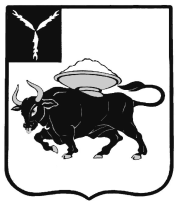 МУНИЦИПАЛЬНОЕ ОБРАЗОВАНИЕ ГОРОД ЭНГЕЛЬСЭНГЕЛЬССКОГО МУНИЦИПАЛЬНОГО РАЙОНАСАРАТОВСКОЙ ОБЛАСТИЭНГЕЛЬССКИЙ ГОРОДСКОЙ СОВЕТ ДЕПУТАТОВРЕШЕНИЕот 27 сентября  2017 года                                                                                              № 457/01                                                                                                     Восемьдесят второе заседаниеВ соответствии с Уставом муниципального образования город Энгельс Энгельсского муниципального района Саратовской области, Регламентом Энгельсского городского Совета депутатов, утвержденным  решением Энгельсского городского Совета депутатов от 12 сентября 2013 года № 04/01Энгельсский городской Совет депутатовРЕШИЛ:1. В решение Энгельсского городского Совета депутатов от 28 сентября 
2016 года № 357/01 «О формировании Комиссий Энгельсского городского Совета депутатов» внести следующие изменения:1.1. В пункте 1 отменить  абзац 6.1.2. В пункте 3 отменить  абзац 15.2. Настоящее решение вступает в силу со дня принятия.Глава муниципальногообразования город Энгельс						        С.Е. ГоревскийО внесении изменений в решение Энгельсского городского Совета депутатов от 28 сентября 2016 года № 357/01 «О формировании комиссий Энгельсского городского Совета депутатов» 